OGŁOSZENIE O WSTĘPNYCH KONSULTACJACH RYNKOWYCHZAPRASZAJĄCY:Zarząd Dróg Miejskichul. Chmielna 12000-801 WarszawaOsoby wyznaczone do kontaktu:Robert Grzegorzewski – e-mail: r.grzegorzewski@zdm.waw.pl Kacper Judkiewicz – e-mail: k.judkiewicz@zdm.waw.pl Katarzyna Frączek – e-mail: k.fraczek@zdm.waw.plUWAGA :Wszelką korespondencję kierowaną do Zamawiającego należy przesyłać wyłącznie w formie elektronicznej (mailowej) z adnotacją: „Konsultacje Rynkowe – skanowanie dróg.”Podstawa prawnaWstępne Konsultacje Rynkowe prowadzone na podstawie art. 84 ustawy z dnia 11 września 2019 r. Prawo zamówień publicznych (Dz.U. 2022 poz. 1710 ze zm.).Celem Wstępnych Konsultacji Rynkowych jest m.in.: zestawienie potrzeb i oczekiwań Zarządu Dróg Miejskich w Warszawie z możliwościami ich realizacji przez rynek potencjalnych wykonawców;określenie czynników wpływających na jakość oraz wartość składanych ofert;uzyskanie przez Zarząd Dróg Miejskich wiedzy użytecznej przy formułowaniu zapisów specyfikacji warunków zamówienia w zakresie opisu przedmiotu zamówienia, m.in. dotyczącej rodzaju urządzeń i zastosowanych w nich rozwiązań technicznych, utrzymania i serwisowania powierzonych urządzeń, sposobu montażu oraz problemów, jakie mogą wystąpić w tego typu rozwiązaniach;określenie optymalnych kryteriów oceny ofert pożądanego przez zamawiającego przedmiotu zamówienia i najbardziej adekwatnych rozwiązań prawnych odnoszących się do ewentualnej przyszłej umowy w sprawie zamówienia publicznego;identyfikacja kosztów udzielenia zamówienia publicznego oraz ewentualnych ryzyk kontraktowych i ich rozkładu pomiędzy strony umowy oraz analizy możliwych sposobów ich ograniczenia.Określenie przedmiotu Wstępnych Konsultacji Rynkowych:Przedmiotem konsultacji rynkowych jest rozpoznanie rynku w zakresie:usługi mobilnej fotorejestracji infrastruktury pasa drogowego;określenia parametrów technicznych pozyskanego materiału będących korzystnymi dla celów określonych przez Zapraszającego;istnienia i działania algorytmów pozwalających na automatyczną detekcję elementów pasa drogi tj.:elementów infrastruktury znajdujących się w pasie drogi;uszkodzeń infrastruktury w pasie drogowym;inwentaryzacja elementów znajdujących się w pasie drogowym;rozwiązań dotyczących kwestii pozyskiwania, hostingu i własności danych;możliwości pozyskania oraz warunków powierzenia sprzętu do prowadzenia przez Zapraszającego samodzielnej fotorejestracji pasa drogowego;innych aspektów natury technicznej, prawnej oraz logistycznej dotyczących usługi mobilnej fotorejestracji pasa drogowego.Zasady zgłoszenia udziału (według wzoru stanowiącego Załącznik nr 1):wniosek o dopuszczenie do udziału we Wstępnych Konsultacjach Rynkowych, sporządzony do niniejszego ogłoszenia o zamiarze przeprowadzenia konsultacji rynkowych, należy przesłać do dnia 11.09.2023r.  do godz 12:00. wniosek należy przesłać mailowo na adresy :r.grzegorzewski@zdm.waw.pl k.judkiewicz@zdm.waw.pl k.fraczek@zdm.waw.plz dopiskiem „ Konsultacje Rynkowe- Skanowanie dróg „ Zasady prowadzenia wstępnych konsultacji rynkowych1)  Zapraszający komunikuje się z Uczestnikami za pomocą korespondencji wysyłanej napodany przez Uczestnika adres poczty elektronicznej. Potwierdzeniem doręczeniakorespondencji elektronicznej – jest data wskazana w elektronicznym potwierdzeniuodbioru korespondencji, a przy braku takiego potwierdzenia – przyjmuje się, że skutekdoręczenia nastąpił z upływem 3 dni od daty umieszczenia korespondencji w systemieteleinformatycznym Uczestnika.2)  Zapraszający może decydować o różnych formach konsultacji z różnymi Uczestnikami,w zależności od merytorycznej treści stanowisk przedstawionych przez Uczestnikóww związku ze wstępnymi konsultacjami rynkowymi, z poszanowaniem zasadprzejrzystości, uczciwej konkurencji i równego traktowania Uczestników. Wstępnekonsultacje rynkowe mogą przybrać w szczególności formę:a) wymiany korespondencji w postaci pisemnej lub elektronicznej;b) spotkania w siedzibie Zamawiającego;c) spotkania w formie wideokonferencji na platformie komunikacyjnej.Wstępne konsultacje rynkowe odbywają się na określony przez Zapraszającego temat oraz wokreślonych przez Zapraszającego trybie i terminach.
Warunki udziału we Wstępnych Konsultacjach RynkowychDo Wstępnych Konsultacji Rynkowych zostają zaproszeni Uczestnik / Uczestnicy, którzy posiadają wiedzę i doświadczenie w zakresie:mobilnej fotorejestracji pasa drogowego;gromadzenia, przetwarzania i prezentacji danych pozyskanych w procesie mobilnej fotorejestracji;wdrażania zaawansowanych systemów informatycznych.są w posiadaniu urządzeń i oprogramowania pozwalających na wykonanie usługi;Uczestnik musi dołączyć do wniosku broszury informacyjne, certyfikaty, referencje lub inne informacje techniczne, które pozwolą na wstępną weryfikację przez Zapraszającego spełnienia warunków udziału w konsultacjach. W wyjątkowych sytuacjach Zapraszający może dopuścić do udziału w konsultacjach rynkowych Uczestnika / Uczestników nie spełniających warunków określonych w pkt. 6, o ile taki Uczestnik / Uczestnicy wykażą, iż posiadają szczególnie istotne informacje, przydatne                       w niniejszych konsultacjach. Uczestnik / Uczestnicy zainteresowani udziałem w konsultacjach rynkowych składają wniosek o dopuszczenie do udziału w konsultacjach rynkowych w terminie i sposobie określonym                          w Ogłoszeniu.Wniosek winien być podpisany przez osobę uprawnioną do reprezentowania Uczestnika 
/ Uczestników.Zapraszający zastrzega sobie prawo do wykluczenia Uczestnika / Uczestników z udziału w konsultacjach rynkowych, jeżeli ich dalszy udział w istotny sposób utrudnia jego prowadzenie.Zastrzeżenie prawaNiniejsza Informacja stanowi informację o zamiarze przeprowadzenia wstępnych konsultacji rynkowych oraz o ich przedmiocie, o której mowa w przepisie art. 84 ust. 2 ustawy z dnia 11 września 2019 r. - Prawo zamówień publicznych (Dz.U. 2021 r. poz. 1129, z późn. zm.). Niniejsza Informacja nie stanowi zaproszenia do złożenia oferty ani zaproszenia do negocjacji w celu zawarcia umowy w rozumieniu ustawy z dnia 23 kwietnia 1964 r. Kodeks cywilny (Dz. U. 2020 r. poz. 1740, z późn. zm.), nie jest również ogłoszeniem o zamówieniu w rozumieniu przepisów ustawy z dnia 11 września 2019 r. - Prawo zamówień publicznych (Dz.U. z 2021 r. Strona 3 z 3 poz. 1129, z późn. zm.). Udział we wstępnych konsultacjach rynkowych nie uprawnia Uczestników do dochodzenia jakichkolwiek roszczeń od Zarządu Dróg Miejskich, w szczególności w zakresie dopuszczenia Uczestników do Postępowania, zawarcia umowy w sprawie zamówienia publicznego albo dopuszczenia w Postępowaniu rozwiązań oferowanych przez Uczestników. Udział we wstępnych konsultacjach rynkowych nie jest warunkiem ubiegania się o udzielenie zamówienia publicznego, jak również nie stanowi podstawy wykluczenia Uczestników z Postępowania, będącego przedmiotem niniejszych wstępnych konsultacji rynkowych.Załączniki:Wniosek o dopuszczenie do udziału w Wstępnych Konsultacji RynkowychRegulamin Wstępnych Konsultacji Rynkowych 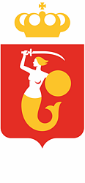 Zarząd Dróg Miejskichul. Chmielna 124, 00-801 Warszawa, tel. 22 55 89 206kancelaria@zdm.waw.pl, zdm.waw.pl, facebook.pl/zdm.warszawa